Do not forget to ask your adult for help! Remember, oven is hot!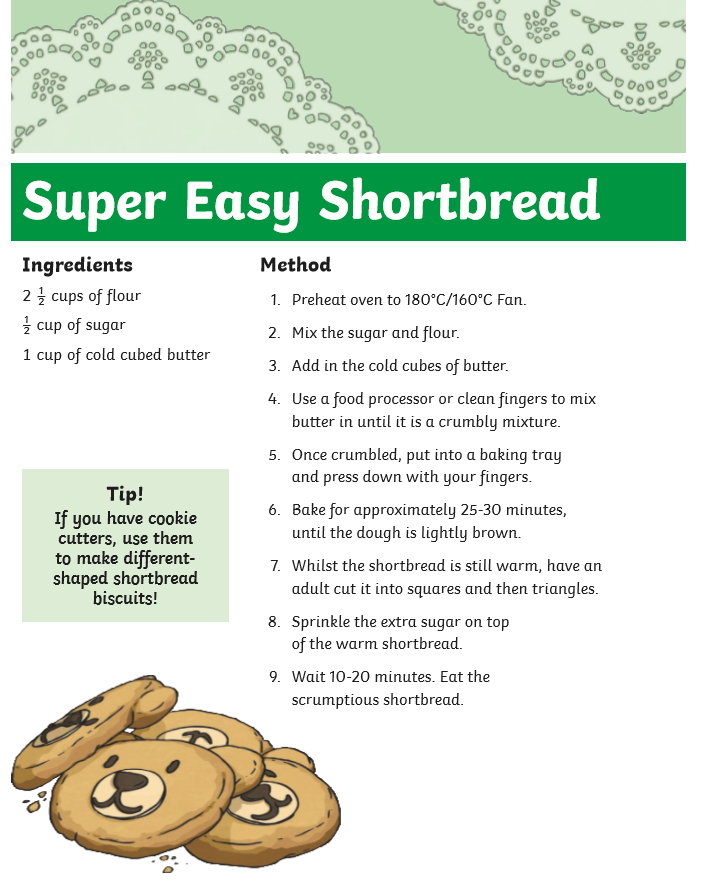 